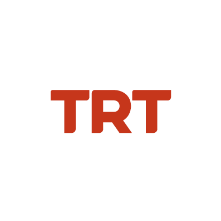 Basın Bülteni		                                                                                             	29.07.2022Saraybosna Film Festivali’ne TRT ÇıkarmasıTRT ortak yapımı ve TRT ödüllü 6 film festivalde yer alacak…Bosna Hersek'te bu yıl 12 Ağustos'ta başlayacak “Saraybosna Film Festivali”ne TRT ortak yapımı ve TRT ödüllü filmler damga vuracak. 12 - 19 Ağustos tarihleri arasında 28’incisi gerçekleştirilecek Saraybosna Film Festivali, TRT ortak yapımı Altın Palmiye ödüllü “Triangle of Sadness” filmi ile açılacak. Festivalde beş TRT ortak yapımı ve bir TRT ödüllü film olmak üzere toplam altı TRT filmi yer alacak.Bu yıl 12-19 Ağustos tarihleri arasında gerçekleştirilecek 28. Saraybosna Film Festivali’nin programı açıklandı. Doğu Avrupa ve Balkanlar’ın en önemli film festivalinde bu yıl TRT ortak yapımı ve TRT ödüllü altı film yer alacak. Açılışı İsveçli yönetmen Ruben Östlund'un TRT ortak yapımı Altın Palmiye ödüllü filmi "Hüzün Üçgeni" (Triangle of Sadness) filmiyle yapacak olan festival, son bir senede Doğu Avrupa ve Balkanlar’da üretilmiş en iyi filmlere yer verecek. Festivali’nin ana yarışma seçkisinde TRT ortak yapımı “Klondike” ve TRT ödüllü “A Ballad” (Balat) filmleri yer alacak. Festivalin endüstri bölümü “Cinelink”te ise 12 Punto 2021’de “TRT Ortak Yapım Ödülü” kazanan “Günyüzü” ve “Tereddüt Çizgisi” isimli projeler yer alacak. Ayrıca TRT ortak yapımı kısa film “Birlikte, Yalnız” dünya prömiyerini Saraybosna Film Festivali Kısa Film Yarışması’nda gerçekleştirecek.Festivalin ana yarışma seçkisinde TRT filmleri “Klondike” ve “Balat” yer alacakMaryna Er Gorbach’ın yönettiği, Mehmet Bahadır Er’in yapımcılığını üstlendiği “Klondike” filmi, Saraybosna Film Festivali’nin ana yarışma bölümüne seçildi. 12 Punto 2020’de “TRT Uluslararası Ortak Yapım Ödülü” kazanan ve dünya prömiyerini geçtiğimiz ocak ayında Sundance Film Festivali’nde yapan Türkiye – Ukrayna ortak yapımı “Klondike”, festivalde “En İyi Yönetmen Ödülü”nü kazanarak katıldığı birçok önemli festivalden ödülle döndü. Bosnalı ödüllü yönetmen Aida Begić’in yönettiği, Adis Djapo’nun yapımcılığını üstlendiği “Balat” (A Ballad) filmi, dünya prömiyerini Saraybosna Film Festivali’nin ana yarışma bölümünde yapacak. “Ballat” geçtiğimiz yıl düzenlenen Saraybosna Film Festivali’nin kurgu aşamasındaki projelerin yarıştığı “Work in Progress” bölümünde “TRT Ödülü” kazanmıştı. TRT ortak yapımı kısa film “Birlikte, Yalnız” festivalde yarışacakKasım Ördek’in yönettiği, Hayet Benkara’nın yapımcılığını üstlendiği TRT ortak yapımı kısa film “Birlikte, Yalnız”, dünya prömiyerini Saraybosna Film Festivali’nin kısa film yarışmasında gerçekleştirecek. Türkiye - Fransa ortak yapımı olan film “12 Punto 2021”de “TRT Kısa Film Yapım Ödülü”nü kazanmıştı.TRT ortak yapımı “Tereddüt Çizgisi” ve “Bir Tutam Karanfil” Cinelink’te!Saraybosna Film Festivali’nin endüstri bölümü Cinelink’in geliştirme aşamasındaki projelerin yer aldığı “Ortak Yapım Marketi”nde TRT ortak yapımı “Günyüzü” isimli film projesi yer alırken, Cinelink’te kurgu aşamasındaki projelerin yarıştığı “Work in Progress” bölümünde ise TRT ortak yapımı “Tereddüt Çizgisi” yer alacak. Banu Sıvacının yönetmenliğini, Zeynep Koray’ın yapımcılığını üstlendiği “Günyüzü” ve Selman Nacar’ın yönettiği, Burak Çevik ve Diloy Gülün’ün yapımcılığını üstlendiği “Tereddüt Çizgisi” filmleri, 12 Punto 2021’de “TRT Ortak Yapım Ödülü” kazanmıştı.Cinelink’te “Work in Progress” bölümünde “TRT Ödülü” verilecekSaraybosna Film Festivali’nin endüstri bölümü Cinelink’te kurgu aşamasındaki projelerin yarıştığı “Work in Progress” bölümünde en iyi filme “TRT Ödülü” verilecek. Güneydoğu Avrupa, Orta Doğu ve Kuzey Afrika’dan projelerin yer aldığı bölümde, yarışmacılar projelerini geliştirmek amacıyla kurgu, post prodüksiyon, festival ve dağıtım süreçleriyle alakalı film endüstrisinin en önemli temsilcileriyle bir araya gelecek.Saraybosna Film Festivali’nde “TRT Endüstri Terası” kurulacakGüneydoğu Avrupa’nın en önemli film festivali olan Saraybosna Film Festivali başta Avrupa, Orta Doğu ve Kuzey Afrika olmak üzere dünya film endüstrisinin en önemli isimlerini endüstri toplantılarında ve Cinelink’te bir araya getiriyor. Bu yıl festival kapsamında kurulacak olan “TRT Endüstri Terası”nda, TRT’nin ev sahipliğinde önemli toplantılar ve buluşmalar gerçekleştirilecek. Geçtiğimiz haziran ayında yayın hayatına başlayan TRT Balkan dijital haber platformu da “TRT Endüstri Terası”nda temsil edilecek.